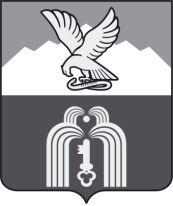 ИЗБИРАТЕЛЬНАЯ КОМИССИЯМуниципального образованияГОРОДА-КУРОРТА ПЯТИГОРСКАП О С Т А Н О В Л Е Н И Е22 сентября 2021 г.                                                                                    № 54/400г. ПятигорскО результатах выборов депутатов Думы города Пятигорска шестого созыва по многомандатному избирательному округу № 6В соответствии с протоколом №1 избирательной комиссии муниципального образования города-курорта Пятигорска от22 сентября 20121 года о результатах выборов по многомандатному избирательному округу № 6:в списки избирателей на момент окончания голосования включено 10 777 избирателей;в голосовании приняли участие 8 306  избирателей (77,7 %);зарегистрированные кандидаты в депутаты Думы города Пятигорска шестого созыва по многомандатному избирательному округу № 6 получили соответственно количество голосов избирателей:Аксенов Илья Андреевич – 458;Ванесян Мария Михайловня – 1 156;Воржаков Виталий Юрьевич – 5 003;Егорова Людмила Михайловна - 709;Ефанов Сергей Эдуардович - 303;Нейматов Рустам Айваз Оглы - 218;Пискунов Евгений Владимирович – 4 791;Шершер Александр Яковлевич - 687.Нарушений законодательства Российской Федерации о выборах при проведении голосования или установлении итогов голосования, не позволяющих с достоверностью определить результаты волеизъявления избирателей, установлено не было.В соответствии с постановлением избирательной комиссии муниципального образования города-курорта Пятигорска от 30 июня 2021 года № 22/86 «О возложении полномочий окружных избирательных комиссий многомандатных избирательных округов по выборам депутатов Думы города Пятигорска шестого созыва на избирательную комиссию муниципального образования города-курорта Пятигорска», статьей 70 Федерального закона «Об основных гарантиях избирательных прав и права на участие в референдуме граждан Российской Федерации»,  Избирательная комиссия муниципального образования города-курорта ПятигорскаПОСТАНОВЛЯЕТ:1. Признать выборы депутатов Думы города Пятигорска шестого созыва по многомандатному избирательному округу № 6 состоявшимися и действительными.2. Признать избранными депутатами Думы города Пятигорска пятого созыва по многомандатному избирательному округу № 6 зарегистрированных кандидатов Воржакова Виталия Юрьевича и Пискунова Евгения Владимировича, получивших наибольшее число голосов избирателей, принявших участие в голосовании.3. Направить копию настоящего постановления в избирательную комиссию Ставропольского края и в общественно-политическую газету «Пятигорская правда» для опубликования.Председатель                    						      М.В. Воронкин                                                          Секретарь									    Ю.Л. Пивоварова